 ГОСУДАРСТВЕННОЕ БЮДЖЕТНОЕ УЧРЕЖДЕНИЕ ЗДРАВООХРАНЕНИЯ СЕВАСТОПОЛЯ  «СЕВАСТОПОЛЬСКИЙ ГОРОДСКОЙ ОНКОЛОГИЧЕСКИЙ ДИСПАНСЕР  ИМЕНИ А.А. ЗАДОРОЖНОГО»(ГБУЗ С «СГОД им. А.А.Задорожного» )299045 г. Севастополь, ул. Ерошенко,13 тел/факс: (8692) 24-01-68,  Email: onko@sev.gov.ruОКПО 00315488  ОГРН 1149204050192 ИНН/КПП 9201016688/920101001[МЕСТО ДЛЯ ШТАМПА]На _________________ от _____________                                     Директору Департамента                                                здравоохранения города Севастополя-                                         члену Правительства Севастополя      Денисову В.С.Уважаемый Виталий Степанович!             С целью бесперебойного обеспечения работы аптек в выходные праздничные дни в период с 01.01.2021г. по 10.01.2021г., для обеспечения льготными лекарственными препаратами отдельных категорий граждан города Севастополя, сообщаем о работе Аптечной сети ГБУЗ С «СГОД им.А.А.Задорожного»:Аптека № 1 пр. Октябрьской революции д. 3304.01.2021г. с 10-00 до 18-0006.01.2021г. с 10-00 до 18-0009.01.2021г. с 10-00 до 18-00Аптека № 2 ул. Силаева, д. 304.01.2021г. с 10-00 до 18-0006.01.2021г. с 10-00 до 18-0009.01.2021г. с 10-00 до 18-00Аптека № 3 пл. Восставших, д. 104.01.2021г. с 10-00 до 18-0006.01.2021г. с 10-00 до 18-0009.01.2021г. с 10-00 до 18-00Аптека № 5 ул. Умрихина, д. 16 (согласно графику работы поликлиники     ГБУЗ С «Городская больница № 9»)04.01.2021г. с 08-00 до 14-0006.01.2021г. с 08-00 до 14-0009.01.2021г. с 08-00 до 14-00Главный врач                                                                    В.Н. Ощепков [МЕСТО ДЛЯ ПОДПИСИ]Исп.Глуханькова Е.В.Делопроизводитель тел. 42-18-48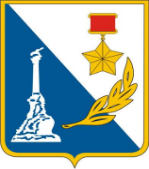 